Hamilton and Surrounding Counties 4-H Electric WorkshopWhen:  Saturday, May 13, 2023Where:  Hamilton County 4-H Fairgrounds, AnnexTime:  See BelowPresenters:  Carol Schmidt and Tom Mills4-H’ers,If you have any questions about project requirements, materials or methods to assemble your project, this is a great time to ask and learn with others.  Come to this “hands-on” workshop to assemble your electric project and we can make sure you have the most up-to-date information to make your electric project fun!  Hope to see you.4 or 5 ADVANCED 4-H MEMBERS  ARE NEEDED TO HELP AT THE WORKSHOP ON MAY 13.  PLEASE CALL.							Carol Schmidt							Electric Project Volunteer                        	        317-773-6850
Level 1 (Grade 3) –   Bring your circuit board kit and your parent (adult) with you to help with your project   assembly.  Please prepare your 5 ½ x 5 ½ circuit board (cut, sand, stain, paint, etc. before you come to the workshop.)  There are boards available for purchase at the office for $2.00.  (Please stain or paint before workshop!).  Please purchase a circuit board kit from the office prior to the workshop and decide whether you want to design a series or parallel circuit board.  Please review your manual prior to the workshop.Bring tools to assemble the board (small Phillips/straight blade screw drivers, small needle nose pliers, small wire cutters, wire strippers, utility knife, hammer, 16 penny nail or awl, safety glasses, etc.).  I will have four pencil-style soldering irons and rosin-core solder for you to use at the workshop.  Level 2 (Grade 4) -    Bring your flashlight or circuit board kit and your parent (adult) with you to help with your project assembly. Please purchase a flashlight or circuit board kit from the office prior to the workshop.Bring tools to assemble the project (small Phillips/straight blade screw drivers, small needle nose pliers, regular pliers, rubber band, small wire cutters, wire strippers, utility knife, safety glasses etc.)  I will have four pencil-style soldering irons and rosin-core solder for you to use at the workshop.  If you have a pencil-style soldering iron and rosin-core solder and your parent (adult) feels comfortable overseeing the soldering, please bring them.Display boards are for sale at the office or workshop for $2.00.  These can be stained after the workshop.Levels 3 & Above - 11 a.m. – 1 p.m.  Bring your parent (adult) to help with your project assembly.Bring your project supplies with you to the workshop if possible.   Please bring your project manual.Bring tools to assemble the project (Phillips/straight blade screw drivers, small needle nose pliers, small wire cutters, wire strippers, utility knife, safety glasses, etc.).  I will have four pencil-style soldering irons and rosin-core solder for you to use at the workshop.  For Youth,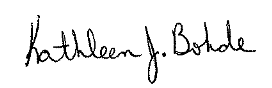 Kathleen J. BohdeExtension Educator4-H Youth DevelopmentKJK:meh s:shared\4-H\4-H Project Workshops